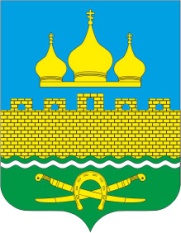 РОССИЙСКАЯ ФЕДЕРАЦИЯРОСТОВСКАЯ ОБЛАСТЬ  НЕКЛИНОВСКИЙ РАЙОНМУНИЦИПАЛЬНОЕ ОБРАЗОВАНИЕ «ТРОИЦКОЕ СЕЛЬСКОЕ ПОСЕЛЕНИЯ»             АДМИНИСТРАЦИЯ ТРОИЦКОГО СЕЛЬСКОГО ПОСЕЛЕНИЯРАСПОРЯЖЕНИЕс. Троицкое12 декабря 2018 г.	                                                                                  № 146Об утверждении плана реализации муниципальной программы Троицкого сельского поселения «Противодействие коррупции в муниципальном образовании «Троицкое сельское поселение»» на 2019 годВ соответствии с Постановлениями Администрации Троицкого сельского поселения от 15.03.2018 г. № 36 «Об утверждении Порядка разработки, реализации и оценки эффективности муниципальных программ Троицкого сельского поселения», 
от 07.12.2018 г. № 207 «Об утверждении муниципальной Программы Противодействие коррупции в муниципальном образовании «Троицкое сельское поселение»:Утвердить План реализации муниципальной программы Троицкого сельского поселения «Противодействие коррупции в муниципальном образовании «Троицкое сельское поселение» на 2019 год (далее – План реализации), согласно Приложению к настоящему распоряжению.Настоящее распоряжение вступает в силу со дня подписания, подлежит размещению на официальном сайте Администрации Троицкого сельского поселения и распространяется на правоотношения, возникшие с 01.01.2019 г.Контроль за исполнением распоряжения оставляю за собой.Глава Администрации Троицкого сельского поселения						О.Н.ГуринаПриложениек постановлению Администрации Троицкого сельского поселенияот 12.12.2018 г. № 146План реализации муниципальной программы Троицкого сельского поселения «Противодействие коррупции в муниципальном образовании «Троицкое сельское поселение» на 2019 год№ п/пНаименованиеОтветственный исполнитель, соисполнитель, участник (должность/ФИО)Ожидаемый результат (краткое описание)Срок реализации (дата)Объем расходов на 2019 год, тыс. руб.Объем расходов на 2019 год, тыс. руб.Объем расходов на 2019 год, тыс. руб.Объем расходов на 2019 год, тыс. руб.№ п/пНаименованиеОтветственный исполнитель, соисполнитель, участник (должность/ФИО)Ожидаемый результат (краткое описание)Срок реализации (дата)всегообластной бюджетместный бюджетвнебюджетные источники1234567891Подпрограмма 1«Совершенствование механизма противодействия коррупции на территории Троицкого сельского поселения»ведущий специалист, Бадаева Т.В.ХХ5,0-5,0-1.1Основное мероприятие 1.1Взаимодействие с органами администрации Неклиновского района, подведомственными организациями по вопросам противодействия коррупцииведущий специалист, Бадаева Т.В.Взаимодействие при составлении отчетности, обмен знаниями, опытом, консультирование по вопросам противодействия коррупциивесь период----1.2Основное мероприятие 1.2Своевременная корректировка муниципальных нормативных правовых актов в сфере противодействия коррупции в связи с развитием федерального и регионального законодательства, в том числе внесение изменений в положения об антикоррупционной деятельностиведущий специалист, Бадаева Т.В.Своевременное приведение НПА Администрации Троицкого сельского поселения в соответствие с действующим законодательствомвесь период----1.3Основное мероприятие 1.3Проведение антикоррупционной экспертизы муниципальных правовых актовведущий специалист, Бадаева Т.В.Проведение экспертизы НПА юристами и прокуратурой приведет к выявлению коррупционных факторов в НПАвесь период----1.4Основное мероприятие 2.1Информирование населения через сайт Администрации Троицкого сельского поселения о ходе реализации антикоррупционной политики в органах местного самоуправления и подведомственных организацияхведущий специалист, Бадаева Т.В.Доступность информации для населения о деятельности Администрации Троицкого сельского поселениявесь период----1.5Основное мероприятие 2.2Размещение на информационных стендах, сайте Администрации Троицкого сельского поселения информации с целью повышения грамотности населения в вопросах противодействия коррупции, формирования у жителей нетерпимости к коррупцииведущий специалист, Бадаева Т.В.Увеличение количества проинформированных жителей о деятельности по противодействию коррупциивесь период----1.6Основное мероприятие 2.3Официальная публикация нормативно-правовых актов и иных информационных материалов, приобретение информационных стендов, наглядной агитации по противодействию коррупцииведущий специалист, Бадаева Т.В.Доступность информации по противодействию коррупции населениювесь период5,0-5,0-1.7Основное мероприятие 3.1Рассмотрение в соответствии с действующим законодательством обращений граждан и организаций, содержащих сведения о коррупцииведущий специалист, Бадаева Т.В.Своевременное реагирование на обращение о коррупционных действияхвесь период----1.8Основное мероприятие 4.1Ежегодный анализ эффективности реализации мероприятий муниципальной программыведущий специалист, Бадаева Т.В.Системный анализ ситуации способствует своевременному принятию мер по урегулированию возникающих проблем проявления коррупционных правонарушений, поиску новых путей решения проблемыдекабрь----1.9Основное мероприятие 4.2Проведение опросов общественного мнения об оценке действий органов местного самоуправления в сфере противодействия коррупцииведущий специалист, Бадаева Т.В.Проведение оценки удовлетворенности населения действиями Администрации Троицкого сельского поселения по противодействию коррупциидекабрь----Контрольное событие подпрограммы 1Подведение итогов реализации муниципальной программы, расчет показателейведущий специалист, Бадаева Т.В.Снижение уровня коррупции в органах местного самоуправления, повышение правовой культуры населения и представителей административных структур в области противодействия коррупциидекабрьХХХХ2Подпрограмма 2 «Противодействие коррупции в муниципальной службе»ведущий специалист, Бадаева Т.В.ХХ5,0-5,0-2.1Основное мероприятие 1.1Обеспечение контроля за соблюдением муниципальными служащими ограничений и запретов, принципов служебного поведения, предусмотренных законодательством о муниципальной службеведущий специалист, Бадаева Т.В.Соблюдение муниципальными служащими ограничений и запретов, принципов служебного поведения, предусмотренных законодательством о муниципальной службевесь период----2.2Основное мероприятие 1.2Разработка и внедрение системы мониторинга исполнения должностных обязанностей муниципальными служащими, подверженными риску коррупционных проявлений, и устранение таких рисковведущий специалист, Бадаева Т.В.Снижение коррупционных проявлений среди муниципальных служащихвесь период----2.3Основное мероприятие 1.3Организация и обеспечение своевременного предоставления муниципальными служащими сведений о доходах, расходах, об имуществе и обязательствах имущественного характера, проведение проверок достоверности предоставленных сведений, размещение этих сведений на сайте Администрации Троицкого сельского поселенияведущий специалист, Бадаева Т.В.Своевременное исполнение требований законодательства, открытость действий по противодействию коррупции в Администрации Троицкого сельского поселениядо 01.04.2019----2.4Основное мероприятие 1.4Обеспечение деятельности комиссии по обеспечению требований к служебному поведению муниципальных служащих и осуществление контроля за исполнением муниципальными служащими установленного порядка сообщения о получении подарка в связи с их должностными положением или исполнением ими служебных обязанностейведущий специалист, Бадаева Т.В.Ужесточение контроля за служебным поведением муниципальных служащих при исполнении ими своих обязанностейвесь период----2.5Основное мероприятие 2.1 Реализация механизма принятия мер по предотвращению конфликта интересовведущий специалист, Бадаева Т.В.Проведение мероприятий позволит предотвратить конфликт интересоввесь период----2.6Основное мероприятие 2.2Разработка и внедрение процедуры, обеспечивающей проведение служебных расследований коррупционных проявлений со стороны муниципальных служащихведущий специалист, Бадаева Т.В.Снижение уровня коррупционных проявленийвесь период----2.7Основное мероприятие 2.3Проведение антикоррупционной работы среди кандидатов на вакантные должности муниципальной службы (разработка памяток, проведение бесед и др.)ведущий специалист, Бадаева Т.В.Формирование нетерпимого отношения к коррупционным проявлениям у кандидатов на вакантные должности муниципальной службыпо мере необходи-мости----2.8Основное мероприятие 2.4Проведение семинаров, тренингов для муниципальных служащих, направленных на формирование нетерпимого отношения к проявлениям коррупцииведущий специалист, Бадаева Т.В.Формирование нетерпимого отношения к коррупционным проявлениям у муниципальных служащихпо мере необходи-мости2.9Основное мероприятие 3.1Обеспечение систематического обучения муниципальных служащих по конкретным вопросам противодействия коррупцииведущий специалист, Бадаева Т.В.Повышение компетентности муниципальных служащих в вопросах противодействия коррупциипо мере необходи-мости5,0-5,0-Контрольное событие подпрограммы 1Подведение итогов реализации муниципальной программы, расчет показателейведущий специалист, Бадаева Т.В.Обеспечение эффективности муниципального управления, повышения престижа муниципальной службы, снижение уровня коррупции в органах местного самоуправлениядекабрьХХХХ